
Can add amounts of money within £1 and extend beyond £1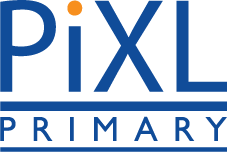 Test1   Can add amounts of money within £1 and extend beyond £1
Which child has the most money? Explain your answer.Mohammed				Oscar					Livy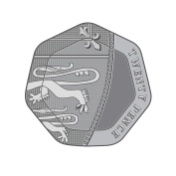 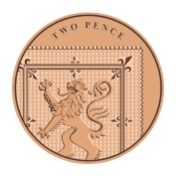 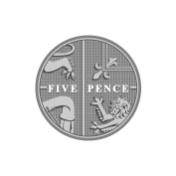 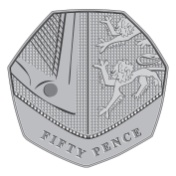 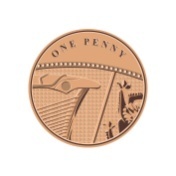 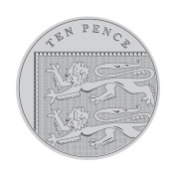 Fatiha buys an apple and a banana. How much money does she spend altogether?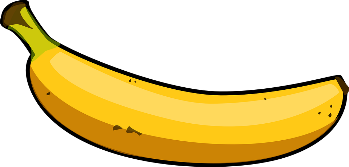 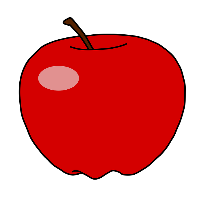 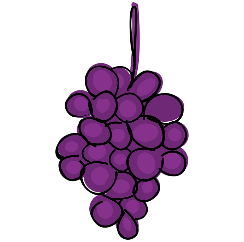 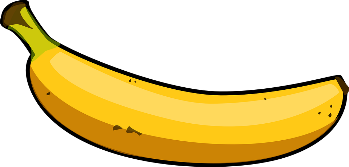 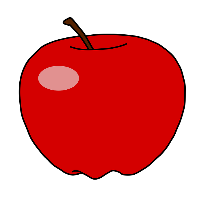 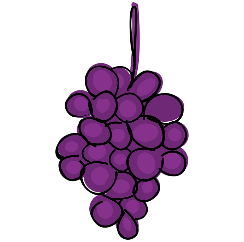 Here are the costs of buying a drink and a sandwich at the school fair this year compared to last year.
Was buying one drink and one sandwich more expensive this year or last year? Explain your answer.DrinkSandwichThis year37p£1 and 4pLast year43p93p